CEREREstakeholder meeting & roundtable discussion4th December 2017, Debrecen, HungaryReportThe main purposes of the CERERE stakeholder meeting & roundtable discussion were toinform potentially interested parties about the project and its achievements so farraise awareness and generate discussion in relation to the project’s main focusoffer the invited organisations’ representatives to provide assistance in meeting organic producers’ needs as regards overcoming bottlenecks and challenges they face in the ’farm to fork’ processlay down the foundations of a long-term collaboration between the invited organisations and the University of DebrecenFollowing an immersive and informative series of presentations on behalf of each organisation’s representatives, the participants of the meeting engaged in a prolific conversation about the current situation of ecological and low input farming in Hungary. After the detailed introduction of the CERERE project, participants discussed the possibilities of improving the Hungarian supply chain. During this discussion, special emphasis was laid on the difficulties organic producers are facing and the regionally specific approach and attitude of consumers potentially interested in purchasing organic food products.As a conclusion of the event, participants agreed on assembling an event in the spring with an extended list of invited parties, potentially representing each segment of the supply chain, with a special emphasis on farmers. This event could heavily contribute to identifying challenges and bottlenecks of the farm to fork continuum as per the main focus of Task 2.4 of CERERE.Participants of the event:Borbélyné Hunyadi Éva – ÖMKi (Research Institute of Organic Agriculture) (Budapest)Somogyi Ferenc – NÉBIH (National Food Chain Safety Office) (Budapest)Poós Bernát – NÉBIH (National Food Chain Safety Office) (Budapest)Horváth Lajos – NöDiK (Centre for Plant Diversity) (Tápiószele)Kanyó Zsolt – Biokontroll Hungária (Budapest)Radics János – Euro-Dual Kft. (Elek)Nagy János – UDPolereczki Zsolt – UDKiss Marietta – UDFehér András – UDVasvári Gyula – UDKith Károly – UDTamás András – UDTörő Ágnes – UDNagy Fruzsina – UDBodnár Karina – UD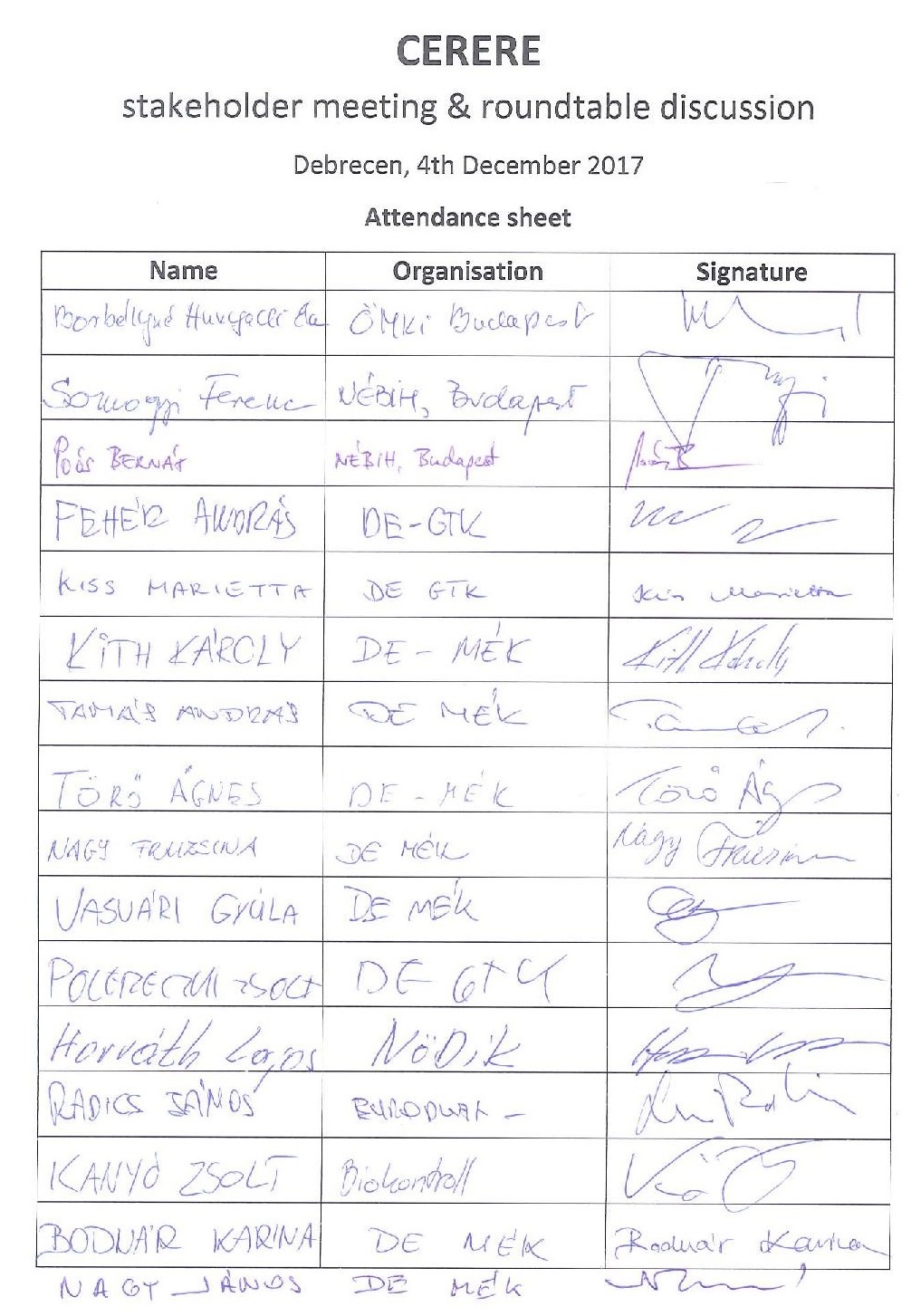 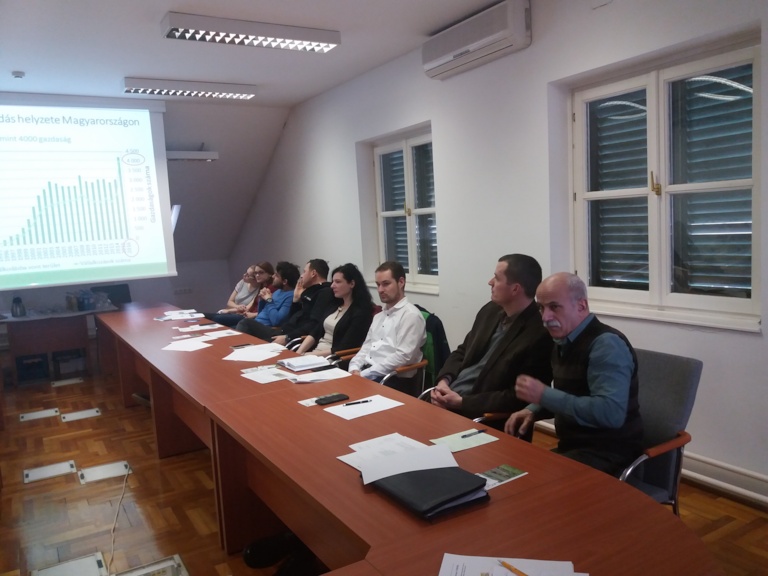 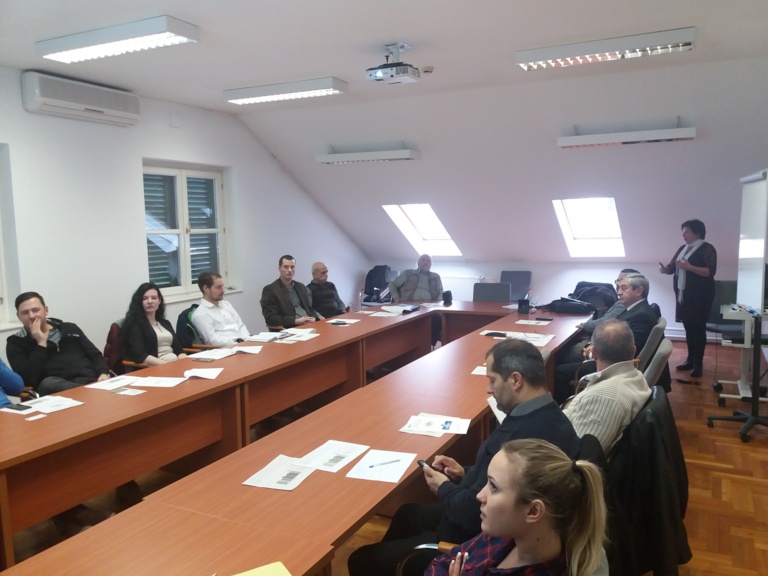 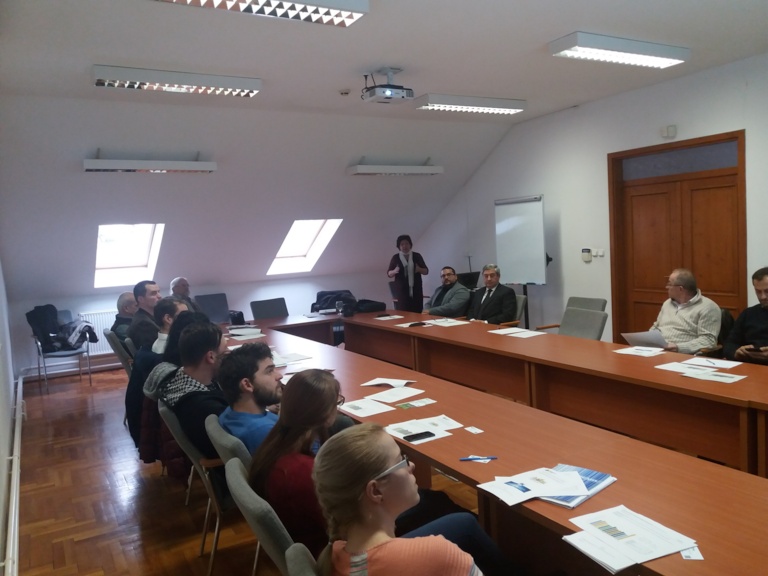 